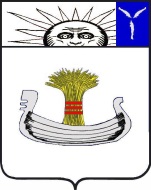 СоветНатальинского муниципального образованияБалаковского муниципального района Саратовской областиЧетвертое заседание Совета Натальинского муниципального образования третьего созываРЕШЕНИЕОт  26 декабря  2023 года № 28О назначении опроса граждан на части территории Натальинского муниципального образования Балаковского муниципального района Саратовской областиРуководствуясь Федеральным законом от 6 октября 2003 года № 131-ФЗ «Об общих принципах организации местного самоуправления в РФ», решением Совета Натальинского муниципального образования № 45/01 от 11 февраля 2006 года «Об утверждении Положения об опросе граждан», Уставом Натальинского муниципального образования,  Совет Натальинского муниципального образованияРЕШИЛ:1.  	Назначить опрос граждан, проживающих в с. Матвеевка, с. Хлебновка Натальинского муниципального образования Балаковского муниципального района Саратовской области, и провести его в период с 10.01.2024 года по 25.01.2024 года.2. Утвердить формы опросных листов и формулировку вопросов, предлагаемых при проведении опроса, согласно приложению №1.3. Утвердить методику проведения опроса граждан согласно приложению №2.        4.  Утвердить состав комиссии для проведения опроса в с. Матвеевка, с. Хлебновка Натальинского муниципального образования Балаковского муниципального района Саратовской области, согласно приложению №3.5. Установить, что для признания опроса граждан состоявшимся минимальная численность жителей в в с. Матвеевка, Натальинского муниципального образования Балаковского муниципального района Саратовской области принявших участие в указанном опросе и чьи  опросные листы признаны действительными, составляет 260 человек; в  с. Хлебновка, Натальинского муниципального образования Балаковского муниципального района Саратовской области принявших участие в указанном опросе и чьи  опросные листы признаны действительными, составляет 178 человек.Настоящее решение вступает в силу со дня обнародования.Глава Натальинскогомуниципального образования                                                      А. В. АникеевОбнародовано 29.12.2023 г.Приложение № 1к решению Совета Натальинского муниципального образованияот 26.12.2023 года № 28ОПРОСНЫЙ листВОЛЕИЗЪЯВЛЕНИЯ ЖИТЕЛя  с. хлебновка Натальинского МОМесто проведения опроса _______________________________________________________________________(населенный пункт,  улица, дом и т.д.)Дата проведения опроса: ____________________________________________________________________________Лицо, проводящее опрос ____________________________________________________________________________                                        (Ф.И.О., , место жительства)Опрос проводится в целях выявления  мнения жителей с. ______________ о реализации проекта основанного на местных инициативах граждан «Приобретение и установка металлической конструкции для создания запаса, регулирования напора и расхода воды в водопроводной системе в с. Хлебновка (сооружение - водонапорная башня с. Хлебновка». Основные параметры проекта: Общая стоимость проекта: 1 713 535,20 рублейИз них: субсидия из областного бюджета – 1 125 046,33 рублей, средства местного бюджета – 188 488,87  рублей, средства населения – 51 406,06 рублей, средства организаций- 348 593,94 рублей,  не денежный вклад (трудовое участие населения и организаций) – 69 751,20 рублей. Поставьте справа любой знак в квадрате, который соответствует Вашему варианту ответа на вопрос(ы):__________________________________________________________________(Подпись и расшифровка подписи лица, проводившего опрос)ОПРОСНЫЙ листВОЛЕИЗЪЯВЛЕНИЯ ЖИТЕЛя с. Матвеевка Натальинского МОМесто проведения опроса с.Матвеевка__________________________________________________________________________(населенный пункт,  улица, дом и т.д.)Дата проведения опроса: ____________________________________________________________________________Лицо, проводящее опрос _____________________________________________________________________________                                        (Ф.И.О., , место жительства)Опрос проводится в целях выявления  мнения жителей с. Матвеевка о реализации проекта основанного на местных инициативах граждан  «Создание Экопарка с.Матвеевка» Натальинского муниципального образования Балаковского района Саратовской области. Основные параметры проекта: общая стоимость 2 105 571,60  рублей из них: субсидия из областного бюджета – 1 400 000,00 рублей. средства местного бюджета – 212 401,60 рублей, средства населения – 93 170,00 рублей,  средства организаций- 400 000,00 рублей,  не денежный вклад (трудовое участие населения и организаций) –378 958,80 рублей  Поставьте справа любой знак в квадрате, который соответствует Вашему варианту ответа на вопрос(ы):__________________________________________________________________(Подпись и расшифровка подписи лица, проводившего опрос)Приложение № 2к решению Совета Натальинского муниципального образованияот  26.12.2023 года № 28МЕТОДИКАпроведения опроса граждан, проживающих  в с. Матвеевка, с. Хлебновка Натальинского муниципального образования Балаковского муниципального района Саратовской области1.1. Целью опроса граждан является выявление мнения жителей,  проживающих в с. Матвеевка, с. Хлебновка Натальинского муниципального образования Балаковского муниципального района Саратовской области и его учет при принятии решения  о поддержке инициативных проектов населения Натальинского муниципального образования.1.2. В опросе граждан имеют право участвовать жители в с. Матвеевка, с. Хлебновка Натальинского муниципального образования Балаковского муниципального района Саратовской области, достигшие шестнадцатилетнего возраста.1.3. Методом сбора информации является заполнение персонифицированным способом опросных листов по форме согласно приложению №1 к настоящему решению.Опросные листы оформляются членами комиссии по проведению опроса граждан (далее – Комиссия) в ходе проведения указанного опроса.Проведение опроса осуществляет Комиссия по проведению опроса.К осуществлению опроса граждан дополнительно привлечь инициативные группы населенных пунктов Натальинского муниципального образования, которые определены в соответствии с протоколами собраний (конференций) граждан с. Матвеевка, с. Хлебновка  Натальинского муниципального образования Балаковского муниципального района Саратовской области. 1.4. Изготовление опросных листов производится Комиссией путем тиражирования на бумаге формата А4 в количестве, необходимом для проведения опроса граждан.1.5. Принимающий участие в опросе граждан, гражданин в опросном листе напротив вопроса должен поставить один знак («плюс» либо иной знак) в одном из пустых квадратов графы «ДА», «НЕТ».1.6. Недействительными признаются Комиссией опросные листы неустановленной формы, а также опросные листы, по которым невозможно определить  мнение участника опроса граждан и  (или) опросные листы не содержат данных об опрашиваемом  и (или) его подписи.1.7. Если участник опроса граждан считает, что была допущена ошибка при оформлении опросного листа, данный участник вправе обратиться  с просьбой к члену Комиссии в целях предоставления ему и оформления другого опросного листа вместо испорченного.1.8. На основании полученных Комиссией результатов опроса граждан составляется протокол, в котором указываются следующие данные:1) дата и место составления протокола;2) формулировка вопроса, предлагаемого при проведении опроса граждан;3) установленная настоящим решением минимальная численность жителей в с. Матвеевка, с. Хлебновка Натальинского муниципального образования Балаковского муниципального района Саратовской области для признания опроса граждан состоявшимся;4) число жителей  в с. Матвеевка, с. Хлебновка Натальинского муниципального образования Балаковского муниципального района Саратовской области, принявших участие в опросе граждан (не менее установленной минимальной численности);5) число опросных листов;6) результаты опроса граждан (признан или не признан состоявшимся).Опрос граждан признается состоявшимся, если минимальная численность жителей в с. Матвеевка, с. Хлебновка Натальинского муниципального образования Балаковского муниципального района Саратовской области, принявших участие в указанном опросе и чьи  опросные листы признаны действительными, составляет в с. Матвеевка, Натальинского муниципального образования Балаковского муниципального района Саратовской области принявших участие в указанном опросе и чьи  опросные листы признаны действительными, составляет 260 человек; в  с. Хлебновка, Натальинского муниципального образования Балаковского муниципального района Саратовской области принявших участие в указанном опросе и чьи  опросные листы признаны действительными, составляет 178 человек.1.11. Протокол подписывается всеми членами Комиссии и передается вместе с опросными листами, в Совет депутатов Натальинского муниципального образования.Приложение № 3к решению Совета Натальинского  муниципального образованияот 26.12.2023 года №  28СОСТАВкомиссии для проведения опроса в с. Матвеевка, с. Хлебновка Натальинского муниципального образования Балаковского муниципального района Саратовской областиПавлов А. Н. – заместитель главы администрации по жилищно-коммунальному хозяйству, благоустройству и управлению муниципальной собственностью;Кузьмина Е. А. – начальник отдела общего обеспечения деятельности администрации Натальинского муниципального образования;Бирючкова Л. В. – консультант отдела общего обеспечения деятельности администрации Натальинского муниципального образования;Черкасов П. Н. – консультант отдела по управлению имуществом и земельными ресурсами;Мирошников Н. А. – консультант отдела жилищно-коммунального хозяйства и благоустройства.Фамилия,   имя,  отчество  
(полностью)Год  
рожденияАдрес   
места   
жительства№вопросаНаименование вопроса(ов)Варианты     
ответаВарианты     
ответаПодписьДата  
внесения
подписиФамилия,   имя,  отчество  
(полностью)Год  
рожденияАдрес   
места   
жительства№вопросаНаименование вопроса(ов)Варианты     
ответаВарианты     
ответаПодписьДата  
внесения
подписиФамилия,   имя,  отчество  
(полностью)Год  
рожденияАдрес   
места   
жительства№вопросаНаименование вопроса(ов)Варианты     
ответаВарианты     
ответаПодписьДата  
внесения
подписиФамилия,   имя,  отчество  
(полностью)Год  
рожденияАдрес   
места   
жительства№вопросаНаименование вопроса(ов)данетПодписьДата  
внесения
подписи1.Согласны ли Вы на участие в конкурсном отборе в целях предоставления субсидии из областного бюджета на  реализацию проекта развития муниципальных образований области, основанных на местных инициативах.2.Поддерживаете  ли Вы проект «Приобретение и установка металлической конструкции для создания запаса, регулирования напора и расхода воды в водопроводной системе в с. Хлебновка (сооружение-водонапорная башня с.Хлебновка)» Фамилия,   имя,  отчество  
(полностью)Год  
рожденияАдрес   
места   
жительства№вопросаНаименование вопроса(ов)Варианты     
ответаВарианты     
ответаПодписьДата  
внесения
подписиФамилия,   имя,  отчество  
(полностью)Год  
рожденияАдрес   
места   
жительства№вопросаНаименование вопроса(ов)Варианты     
ответаВарианты     
ответаПодписьДата  
внесения
подписиФамилия,   имя,  отчество  
(полностью)Год  
рожденияАдрес   
места   
жительства№вопросаНаименование вопроса(ов)Варианты     
ответаВарианты     
ответаПодписьДата  
внесения
подписиФамилия,   имя,  отчество  
(полностью)Год  
рожденияАдрес   
места   
жительства№вопросаНаименование вопроса(ов)данетПодписьДата  
внесения
подписи1.Согласны ли Вы на участие в конкурсном отборе в целях предоставления субсидии из областного бюджета на  реализацию проекта развития муниципальных образований области, основанных на местных инициативах.2.Поддерживаете  ли Вы проект «Создание Экопарка с.Матвеевка, расположенного по адресу Саратовская область Балаковский район с.Матвеевка ул.Кирова.д 33б»  